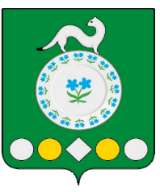 Российская ФедерацияИркутская областьУсольский муниципальный районМишелевское городское поселениеД У М АР Е Ш Е Н И ЕОт ___________г.				     				№ _______р.п. МишелевкаО внесении изменений в Прогнозный план приватизации муниципального имущества Мишелевского муниципального образования на 2023 год утвержденный решением Думы Мишелевского муниципального образования от 28.12.2022 № 26 «Об утверждении прогнозного плана приватизации муниципального имущества Мишелевского муниципального образования на 2023 год»В соответствии с Федеральными законами от 21.12.2001 №178-ФЗ «О приватизации государственного и муниципального имущества», от 06.10.2003 №131-ФЗ «Об общих принципах организации местного самоуправления в Российской Федерации», статьями 31, 47 Устава Мишелевского муниципального образования, Дума Мишелевского муниципального образования,Р Е Ш И Л А:1.Внести изменения в Прогнозный план приватизации муниципального имущества Мишелевского муниципального образования на 2023 год утвержденный решением Думы Мишелевского муниципального образования от 28.12.2022 № 26 «Об утверждении прогнозного плана приватизации муниципального имущества Мишелевского муниципального образования на 2023 год»: 1.1. Приложение изложить в новой редакции.2. Опубликовать настоящее решение в газете «Новости», разместить на официальном сайте администрации Мишелевского муниципального образования и на официальном сайте Российской Федерации в сети «Интернет» (www.torgi.gov.ru).3. Контроль за исполнением настоящего решения возложить на председателя Думы Мишелевского муниципального образования Евтеева Е.В. 4. Настоящее решение вступает в силу после его официального опубликования.Председатель Думы Мишелевского муниципального образования                                        Е.В. Евтеев Глава Мишелевского муниципального образования                               Н.А. Валянин    Приложение  Утвержденрешением Думы Мишелевского муниципального образованияот _______________ № _____  Прогнозный план приватизации муниципального имущества Мишелевского муниципального образования на 2023 год Недвижимое имуществоДвижимое имуществоВедущий специалист по экономической политике                                               Н.Н. Яшкина№ п/пНаименование объекта, кадастровый номер, обременение объекта (указать, если имеется)Адрес (местонахождение) объектаОбщая площадь (кв.м.)Цена объекта(руб.)Способ приватизации1Нежилое помещениеКадастровый номер 38:16:000012:2989Иркутская область, Усольский район,        р.п. Мишелевка,                  ул. Маяковского, дом 20, помещение 124,9На основании отчета об оценке рыночной стоимости объектааукцион2Нежилое помещениеКадастровый номер 38:16:000012:3151Иркутская область, Усольский район,        р.п. Мишелевка,                  ул. Сибирская, дом 2а, помещение 190,1На основании отчета об оценке рыночной стоимости объектааукцион3Нежилое помещениеКадастровый номер 38:16:000012:3152Иркутская область, Усольский район,        р.п. Мишелевка,                  ул. Сибирская, дом 2а, помещение 2169На основании отчета об оценке рыночной стоимости объектааукцион4Нежилое помещениеКадастровый номер 38:16:000012:2988Иркутская область, Усольский район,        р.п. Мишелевка,                  ул. Маяковского, дом 20, помещение 422,2На основании отчета об оценке рыночной стоимости объектааукционНежилое помещениеКадастровый номер 38:16:000012:2990Иркутская область, Усольский район,        р.п. Мишелевка,                  ул. Маяковского, дом 20, помещение 336,5На основании отчета об оценке рыночной стоимости объектааукцион№ п/пНаименование объекта, Технические характеристики объектаНачальная цена объекта(руб.)Способ приватизации1Транспортное средство -  УАЗ 315195, идентификационный номер – ХТТ 31519570538493, государственный регистрационный знак – КО33РМ38Год изготовления ТС – 2007Наименование (тип ТС) –легковой А/ММодель, № двигателя – 40900U * 73046690Шасси рама ( - 31510070576791)Цвет кузова – светло-серыйМощность двигателя, л.с.(кВТ) – 128(94,1)Рабочий объем двигателя, куб.см. - 2690Тип двигателя – бензиновыйЭкономический класс – второйРазрешенная максимальная масса, кг. – 2 520Масса без нагрузок, кг. - 1770На основании отчета об оценке рыночной стоимости объектаАукцион2Трехфазный масляный силовой трансформатор ТМГ – 63/10-Х/11Мощность: 63 кВАНапряжение стороны ВН: 10 кВНапряжение стороны НН: 0,4 кВСхема и группа соединения обмоток: У/Zн-11.Масса масла – 125 кг.Полная масса: 365 кготчета об оценке рыночной стоимости объектаАукцион